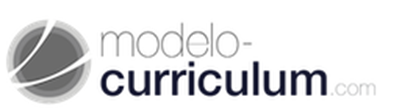 A/A departamento de recursos humanos [se conheces o nome da pessoa encarregada do processo de seleção podes dirigir-lhe a carta directamente],Sou Nome e apelidos, [indica aqui a tua profissão ou o posto que desempenhas actualmente]. Como podem ver no currículum que anexo, tenho [tempo de experiência] no sector. A minha ampla experiência tem-me permitido desenvolver os diferentes postos de responsabilidade entre os quais se destacam [sublinha os que consideres que são mais relevantes]. Graças a eles tenho uma visão muito ampla do sector. Depois de mais de [periodo de tempo na sua actual empresa] gostaria de assumir novos desafios. Creio que formar parte de [nome da empresa a que aspiras] sería uma oportunidade para mim já que sou uma pessoa muito comprometida com o meu trabalho e com muito interesse em manter-me atualizada com as novidades. Estou convencida de que trabalhando convosco podería crescer profissionalmente e contribuir para atingir os objetivos do departamento [nome do departamento].Gostaria de agendar convosco uma reunião para poder conhecer os detalhes da oferta e para que valorizem a candidatura. Fico assim à espera de receber noticias suas, para agendar uma entrevista. Atentamente		Assinatura